Ride Better Online Clinic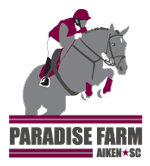 Steps for Submission:1) Fill out completed document2) Compose an email with completed document and pictures/videos3) Pay through PayPal or VenmoPayPal: paradisefarmaiken@gmail.com Venmo: : @Lellie-WardName: Phone Number:Email:Level and Discipline:Goals: Describe Issues You Would Like to Improve:Comments or Questions:Pictures Included: ____ × $15 			Videos Included: ____ × $25 Please note: videos should be no longer than 60 seconds long